Probandeninformationen und Einwilligungserklärung entsprechend der Vorlagen der Ethikkommission sind Teil des Antrags und müssen diesem Kurzantrag beigefügt werden (Vorlagen auf https://www.psychologie.hu-berlin.de/de/institut/intra/ethik).Titel der Studie:Name und Kontaktdaten der Antragstellenden und Projektverantwortlichen:Wer finanziert das Projekt (Forschungsträger bzw. avisierter Drittmittelgeber)?Projektbeschreibung (Hintergrund, Ziele, Vorgehen, erwarteter Nutzen; max. 150 Wörter):Bitte kreuzen Sie in untenstehender Tabelle jeweils die zutreffenden Antworten an. Wenn eine oder mehrere der Fragen 1 bis 26 mit „stimmt nicht“ beantwortet wurde(n), Sie Ihren Antrag aber dennoch für ethisch unbedenklich halten, ist im Anschluss eine umfassende Begründung für die Notwendigkeit dieses Vorgehens zu geben oder alternativ ein Vollantrag an die Ethikkommission zu stellen. Bei den Items In jedem Fall steht es der Ethikkommission frei, zur Einreichung eines Vollantrags aufzufordern (insbesondere bei „stimmt nicht“-Antworten auf Items 13, 19, 20 und 21).Optional: Begründung für Notwendigkeit mit „stimmt nicht“ beantworteter Punkte:An die Ethikkommission des Instituts für PsychologieHumboldt-Universität zu BerlinLebenswissenschaftliche FakultätUnter den Linden 610099 Berlin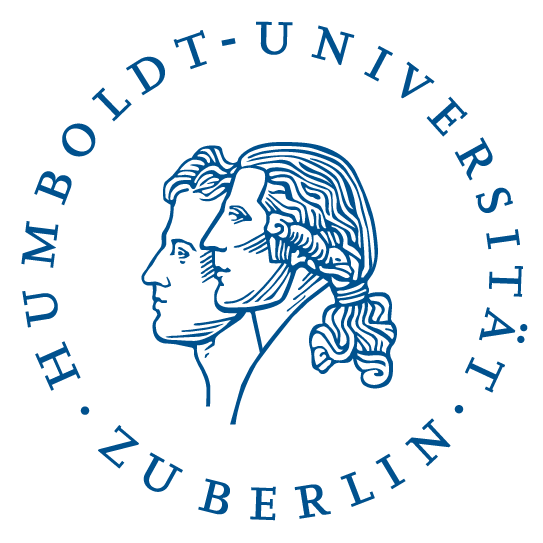 Kurzantrag auf ein ethisches Votum*(Version 04.2019)
Allgemeines
Allgemeinesstimmtstimmt nicht1Die Ethik-Richtlinie des Instituts für Psychologie der Humboldt-Universität zu Berlin ist den Antragsteller*innen und Projektverantwortlichen bekannt.2Die Probandeninformationen und Einwilligungserklärung habe ich entsprechend der Vorlage der Ethikkommission erstellt.3Die Datenerhebung wurde noch nicht begonnen.
Aufklärung der Proband*innen 
Aufklärung der Proband*innen stimmtstimmt nicht4Vor der Untersuchung erfolgt eine Aufklärung über die Dauer der Untersuchung.5Schon in der Einladung zur Teilnahme erfolgt eine Aufklärung über die in der Studie verwendeten Untersuchungsmethoden und die daraus entstehenden Notwendigkeiten (z.B. teilweises Entkleiden bei EKG) sowie Beanspruchungen und Risiken (z.B. Elektroschocks; psychische oder emotionale Belastung).6Vor der Untersuchung erfolgt eine Aufklärung über Vergütungen und andere Zusagen an die Proband*innen.7Vor der Untersuchung erfolgt eine umfassende Aufklärung über die Freiwilligkeit der Teilnahme.8Vor der Untersuchung erfolgt eine umfassende Aufklärung über die jederzeitige und folgenlose Rücktrittsmöglichkeit von der Teilnahme.9Vor der Untersuchung erfolgt eine Aufklärung über die Art der Informationen, die abgefragt werden (z.B. vertrauliche Informationen wie Krankengeschichte, autobiographische Erlebnisse, politische und religiöse Einstellungen).10Vor der Untersuchung erfolgt eine Aufklärung über die Dauer und Art der Aufbewahrung der Daten (Anonymisierung bzw. Pseudonymisierung; wer hat Zugriff auf die Daten; wie werden personengebundene Daten gesichert).11Vor der Untersuchung erfolgt eine Aufklärung der Proband*Innen über Ihre Rechte entsprechend der DSGVO, inklusive der Möglichkeit, die eigenen Daten im Nachhinein löschen zu lassen bzw. bei anonymer Erhebung darüber, dass die Möglichkeit der nachträglichen Löschung nicht besteht.12Es erfolgt eine Aufklärung über die Untersuchungsziele vor oder—wenn nicht anders möglich, spätestens unmittelbar nach der Teilnahme.13aEs findet keine Täuschung der Proband*innen statt (d.h. irreführende oder falsche Information über Untersuchungsziele und -verfahren; manipulierte Rückmeldungen über erbrachte Leistungen; falsche Informationen über die Wahrhaftigkeit von Stimulusmaterial.)
[Falls „stimmt“ angekreuzt wird, bitte 13b überspringen.]13bIm Falle einer Täuschung wird nach Beendigung des Versuchs umfassend über die wahren Untersuchungsziele aufgeklärt.14Die Information ist allgemeinverständlich und altersgerecht abgefasst.15Proband*innen erhalten mit der Aufklärung und der Einverständniserklärung die Kontaktdaten der Projektverantwortlichen.16Wenn eine Rückmeldung von Zufallsbefunden an Proband*innen vorgesehen ist, dann wird dafür vor Studienbeginn ihre Zustimmung eingeholt. Im Falle einer Rückmeldung von Zufallsbefunden werden Angebote für eine Unterstützung der Proband*innen gemacht.
Freiwilligkeit der Teilnehmer
Freiwilligkeit der Teilnehmerstimmtstimmt nicht17Die Freiwilligkeit der Teilnahme ist gesichert; insbesondere besteht kein direktes Abhängigkeitsverhältnis zwischen Projektverantwortlichen und Proband*innen (z.B. Therapeut-Patient).18Die Höhe der Vergütung entspricht einer Aufwandsentschädigung und schränkt die Freiwilligkeit nicht ein.19Es werden nur Personen untersucht, die nicht unter anhaltenden gesundheitlichen oder psychischen Belastungen stehen und die voll rechtsfähig sind (Gegenbeispiele: Kinder, Insass*innen im Maßregelvollzug, Patient*innen). 
Beanspruchung und Risiken der Teilnahme
Beanspruchung und Risiken der Teilnahmestimmtstimmt nicht20Die Proband*innen werden körperlich nicht über das im Alltag übliche Maß hinaus beansprucht (z.B. durch MRT-Aufnahmen; durch Substanz-, Medikamenten- oder Placebo-Gaben; durch sportmedizinische Diagnostik; durch Blutentnahmen; etc.).21aDie Proband*innen werden mental nicht besonders beansprucht (z.B. durch Tätigkeitsdauer, aversive Reize, negative Erfahrungen, nachhaltige Täuschung mit persönlicher Relevanz). [Falls „stimmt“ angekreuzt wird, bitte 21b überspringen.]21bIm Fall einer besonderen mentalen Beanspruchung werden die Proband*innen bei Bedarf während und nach der Studie betreut bzw. erhalten die Kontaktdaten einer Anlaufstelle, die vorab über die Studie informiert wurde.22Die Proband*innen geben keine vertraulichen Informationen preis (z.B. gesundheitliche Informationen, finanzielle Verhältnisse oder ihre religiösen, sexuellen oder politischen Einstellungen).23Die Proband*innen müssen sich nicht (auch nur teilweise) entkleiden.24Die Versuche werden nur durch Versuchsleiter*innen durchgeführt, die für die Art der erhobenen Daten hinreichend geschult sind.
Datenschutz
Datenschutzstimmtstimmt nicht25Es sind keine Video- oder Tonaufnahmen vorgesehen.26Es sind keine Aufnahmen (wie z.B. Interviews mit biographischen Details) vorgesehen, welche eine unmittelbare Identifizierung der einzelnen Proband*innen erlauben.27Die Daten werden entweder vollständig anonymisiert (d.h. es existiert keine Entblindungsliste, so dass keine Zuordnung der Daten zu den Personen mehr möglich ist) oder pseudonymisiert (d.h. personengebundene Daten werden durch einen Code ersetzt).Bestehende Anträge auf Begutachtung bzw. EthikvotenWenn die Antragsteller*innen die Begutachtung bereits bei einer anderen Stelle beantragt haben bzw. ihnen bereits ein Votum zu vergleichbaren Untersuchungen vorliegt, dann geben Sie bitte die folgenden Informationen an:Projektname:Ethikkommission:Datum des Antrags bzw. Votums:Wenn die Antragsteller*innen die Begutachtung bereits bei einer anderen Stelle beantragt haben bzw. ihnen bereits ein Votum zu vergleichbaren Untersuchungen vorliegt, dann geben Sie bitte die folgenden Informationen an:Projektname:Ethikkommission:Datum des Antrags bzw. Votums:Wenn die Antragsteller*innen die Begutachtung bereits bei einer anderen Stelle beantragt haben bzw. ihnen bereits ein Votum zu vergleichbaren Untersuchungen vorliegt, dann geben Sie bitte die folgenden Informationen an:Projektname:Ethikkommission:Datum des Antrags bzw. Votums: